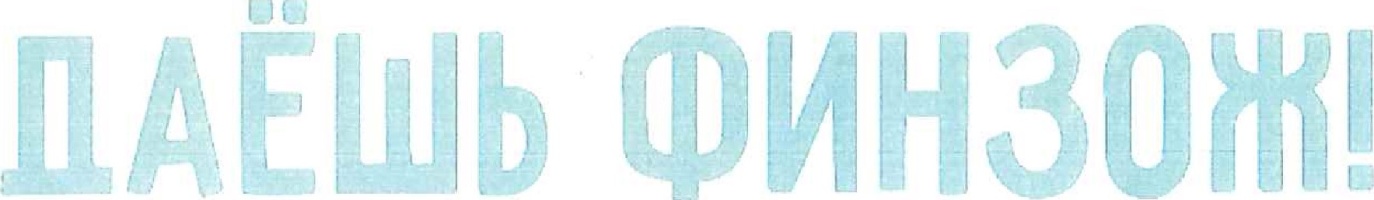 Федеральным государственным бюджетным учреждением «Научно-исследовательский финансовый институт Министерства финансов Российской Федерации» (НИФИ Минфина России) по поручению Минфина России разработан формат и успешно реализуются на портале «Моифинансы.рф» и телеграм-канале «ФинЗОЖ эксперт» мероприятия по регулярному предоставлению оперативной и достоверной информации региональным органам исполнительнои власти, а также педагогическому и экспертному сообществу, задействованным в реализации региональных программ повышения финансовой грамотности.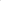 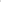 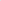 С целью расширения круга получателей данной информации возможно: -подключения к телеграм-каналу «ФинЗОЖ эксперт» https://t.me/FinZozhExpert широкого круга представителей регионального педагогического и экспертного сообщества;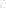 - размещения виджета портала Моифинансы.рф на ресурсах региональных финансовых органов, органов управления образования, региональных порталах по финансовой грамотности (при наличии) и иных значимых региональных ресурсах. Инструкция по установке расположена по ссылке: https://xn--80apaohbc3aw9e.xn--р 1 ai/support.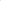 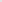 Дирекция финансовой грамотности НИФИ Минфина России для оказания содействия региональным органам исполнительной власти в реализации мероприятии по повышению финансовой грамотности населения обеспечивает: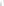 -проведение в онлайн-формате межрегионального семинара с участием представителей структур, ответственных за реализацию региональных программ повышения финансовой грамотности, по вопросам оперативного информационного взаимодействия и методическои поддержки реализации региональных программ (семинар запланирован на 29 марта 2022 года в 10:00 (мск);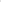 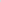 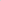 - регулярную рассылку информационных разъяснительных материалов для размещения в сети интернет, СМИ и для использования в работе (для получения материалов необходимо прислать запрос на электронный адрес: regions fg@nifi.ru с указанием ФИО, должности и адреса электронной почты для получения информации (обратите внимание: рассылку могут получать также представители региональных СМИ);- направление информационных материалов для размещения в образовательных организациях, МФЦ и пр.